Муниципальное бюджетное общеобразовательное учреждение«Средняя общеобразовательная школа №5»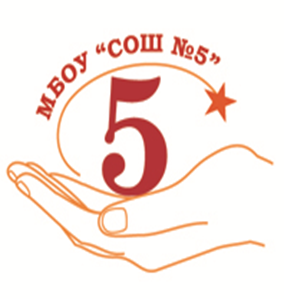 Конспект развлечения длявсех возрастных групп«Масленица широкая»Подготовила:музыкальный руководитель: Бурковская Клара Сергеевнаг. Бийск, 2023Концептуальные основы ООДЦель: Повышение интереса к традициям русского народа (праздник Масленица).Задачи:Образовательная: возрождать интерес к обрядовым русским праздникам. Развивающая: обогащать духовный мир детей.Воспитательная: обобщить и закрепить знания детей о празднике «Масленица».Форма: групповая Продолжительность: 30 минУчастники: воспитатели   и воспитанникиВозраст обучающихся: все возрастные группы.Предварительная работа: разучивание стихов и песен, рассматривание иллюстраций на тему «Масленица», знакомство с историей народного праздника.Оборудование и материалы: ноутбук, колонки. Методы и приемы работы с детьми: игровые, наглядные.Действующие лица:Ведущий, снеговик, баба Яга, весна.Бутафорские атрибуты: картонные блины 2  штуки, 2 деревянные ложки, снежки, 2 корзины, 2 метлы, 2 обруча, карусель с лентами, чучело Масленицы.Деятельность педагоговДеятельность детейВремяВедущий: Здравствуйте детишки девчонки и мальчишки.Все вокруг блины пекут,Кушать вдоволь нам дают,Чучело зимы сжигаем,А весну к нам зазываем.Как этот праздник называют?Ведущий: Правильно Масленица – это праздник перехода от зимы к лету, теплу, солнцу. Праздник-противоборство. Его празднуют весело, разгульно. В народе масленицу называли «веселой», «разгульной»,  «широкой», «обжорной»)Ведущий: Ребята, а чтобы Масленицу встретить, нужно Зиму проводить.Выходим на улицу, встаём полукругом.- Масленица(Встаём в круг)(Дети выполняют движения по тексту)Выпал беленький снежок,Соберемся все в кружок.Все потопаем, Все потопаем.Будем весело играть,Будем ручки согревать.Все похлопаем, все похлопаем.Если холодно стоять,Мы похлопаем опятьПо плечикам, по плечикам.Чтобы стало нам теплей,Будем прыгать веселей.Все попрыгаем, все попрыгаем.5 минВедущий: Ну а сейчас мы с вами отправимся на поиски Весны(идём по кругу, останавливаемся, расходимся на полукруг)Появляется СнеговикСнеговик: Здравствуйте, а куда это вы идете?Ведущий: Весну ищем, не подскажешь ли нам дорогу?Снеговик: Подскажу с удовольствием, да только я помогаю тем, кто самый ловкий и меткий.Давайте распределимся на две команды.1. Игра " Попади в цель"Две команды детей кидают снежки в ведро, чья команда больше, та и победила2. Игра «Пронеси снежок в ложке»5 минСнеговик: Хорошо мы поиграли, мы большие молодцы.Снеговик: Мне пора прощаться, а то скоро солнышко пригреет и я растаю.Снеговик показывает направлениеДети идут дальше, навстречу им Баба Яга.Баба Яга: Здравствуйте, ребятушки!Здравствуйте, Оладушки! Куда это вы путь держитеВедущий: Идём Весну искать. Покажи нам дорогу.Баба Яга: Поиграете, со мной и Весна придет?А не поиграете – век зима будет!Ведущий: Ну что, ребята, поиграем?Баба Яга: Есть у меня для вас сама метла.Где ваши команды(дети расходятся на две команды)3. Игра «Полетаем на метле»Две команды детей, у каждой по метле. По одному игроки «садятся» на метлу и обегают кеглю, возвращаются обратно.3 минБаба Яга: А сейчас ещё одна играИгра «Весёлые тройки»Две команды детей по 12 человек, у каждой обруч. Дети по три человека бегут в обруче, обегают кеглю, возвращаются, далее бежит следующая тройка3 минВедущий: Ну, что Баба Яга, позабавили мы тебя, показывай нам дорогу к ВеснеБаба Яга: А чего её показывать, вы позовите Весну, она и придётПоявляется ВеснаВесна: Здравствуйте мои друзья!К вам пришла на праздник я.Ведущий: Мы рады нашей встречеВесна: А что же вы здесь так шумно празднуете?Ведущий: А мы попрощались с зимой и готовы к встрече с тобой. Ведь и повод есть неплохой, али позабыла ты, Весна, на дворе праздник МасленицаВесна: Нет, не забыла. Вот только хочу спросить вас. А вы загадку моюотгадаете?С маслом и сметаной –Разные они вкусны!Сладкие румяные –Словно солнышки-Весна: Какая же масленица без блинов, вот и игры блинные у меня имеются.Затем ведущий пытается запутать игроков, меняет команды, как ему захочется.Дети: Надоела нам зима,приходи скорей веснаДети здороваются с Весной-БлиныИгра «Кросс с  блином на голове»Команды детей несут картонный блин на голове, стараясь не уронить его6. Игра «Блины»Все участники стоят в кругу лицом к центру. Ведущий дает команду, участники её выполняют. Темп игры меняется: вначале он должен быть медленным, затем постепенно ускорятьсяОписание команд:«Блин комом» - все подбегают к центру круга«Блин блином» - все двигаются спиной от центра круга«Блин с маслом» - все приседают«Блин с мясом» - все встают«Блин со сметаной» - кричат мальчики «Блин со сгущенкой» - кричат девочки 5 мин3 минВесна: Какие ребята молодцы, хорошо со мной играли, хотите со мной на карусели прокатиться, да с ветерком.Весна выносит чучело масленицы.Вот и время пришло зиму проводить.Поджигаем чучело-Хотим.Катаемся на карусели.Все вместе: гори, гори ясно, чтобы не погаслоГлянь на небо, птички летятКолокольчики звенят.Раз, два, не вороньУходи, когда огонь!Хоровод «Согревайте скорей землю солнышка лучи».4 минВедущий: Ну, что Весна, хорошо мы повеселились? А не пришла ли пора и блинами полакомиться?Весна: Угощаю всех блинамиГерои прощаются, праздник завершается.Дети пьют чай с блинами. 2 мин